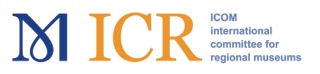 REGIONAL MUSEUMS IN A CHANGING WORLD:PLANS FOR RECOVERYICR Annual Conference  :  November 24-25, 2021Dear ICR members and friends!As the COVID-19 pandemic continues to affect our lives, and following the success of our online 2020 conference, we have decided to hold the ICR 2021 Annual Conference online as well.The world around us is changing; time and time again nature overcomes and takes away various aspects of life from our control.  Things we have taken for granted disappear for different periods of time: different manners become forbidden, new technological developments change people’s consumption and social habits, and sometimes even the face of the physical environment is changed.Pandemics, which prevent physical interactions, are not the only challenges facing museums and society today.  Natural disasters wreak havoc on our infrastructures, knocking out roads and utilities such as electricity and clean water.  Social movements, such as LGBT awareness (Lesbian, Gay, Bisexual, Transgender) and Black Lives Matter help change historical perceptions, increasing acknowledgement and recognition of equal rights.  Even technology, always evolving, provides greater access to new audiences and ways to spread information.With these challenges in mind, let us discuss how regional museums—and their communities—are preparing to recover and adapt.  How can we, as museums, evolve to meet these new challenges while still maintaining the principles and requirements of a museum.  Questions to consider:  
How do we take back control of our lives and our institutional activities, initiating change rather than responding to it?How do our institutions evolve in a changing world?  Do we need to adjust from the pre-pandemic ways of work, thought, and collaboration?Do we need to plan for ecological issues in our communities? 
We invite you to participate in this conference and are now accepting abstracts for review.  Please see the attached call for papers for more information on how to submit.  Stay safe and healthy,
Irena ŽmucChairperson and ICR BoardPosted June 2021REGIONAL MUSEUMS IN A CHANGING WORLD:PLANS FOR RECOVERYICR Annual Conference  :  November 24-25, 2021CALL FOR PAPERSHOW TO SUBMIT AN ABSTRACTAll abstracts should be a max of 250 words (Times New Roman, font size 12) and submitted in English, along with a biography of the author not exceeding 75 words. You may include up to 5 keywords and note any special technological assistance you will require. Be sure to include the following details with your submission:TitleName and institution of authorICOM number (if applicable)E-mail addressPlease send all abstracts, before the listed deadline, to:
Huang Lei, ICR Secretary:	huanglei97@aliyun.comHavatzelet Yahel, ICR Board Member:	icr.icom.2020@gmail.com DEADLINESSubmission of Abstracts:	 August 31, 2021Announcement of Approved Proposals: 	September 15, 2021Full Text Submission:	October 31, 2021FORMAT OF PRESENTATIONSLectures will be provided 12 minutes, followed by 5 minutes for questions and answers.Virtual tours will be provided 15 minutes.
All sessions will be recorded and made available following the conference.Not a member yet? We encourage you to support our activities by becoming a member or renew your ICOM ICR membership. Just press here to download a membership form and follow its instructions.For further information please check our website: http://network.icom.museum/icr/L/2/